The Avenue Primary School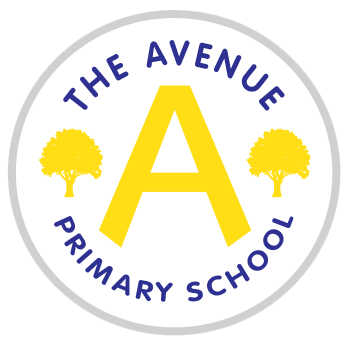 Welfare Referral RequestParent concernsName of PupilClassRequested byDate of referralReason for request:Suggested course of action:Other relevant information:Action taken :Action taken :Signed:Date: